Lampiran 33LEMBAR OBSERVASI AKTIVITAS BELAJAR SISWASiklus I Pertemuan INama SD		: SDN 23 KanaunganKelas / Semester		: V / IIHari / Tanggal		: Jum’at 27 April 2018Petunjuk	Berilah tanda chek ( pada tempat yang telah disediakan!Skala penilaian untuk masing-masing indikator adalah sebagai berikut :Skor 3 = Jika semua aspek yang diamati yang tampakSkor 2 = Jika hanya 2 aspek yang diamati yang tampakSkor 1 = Jika hanya 1 aspek yang diamati yang tampakSkor 0 = Jika tidak ada aspek yang diamati yang tampakPresentase =  x 100%Pangkep, Jum’at 27 April 2018                                                                    Mengetahui							 Observer 	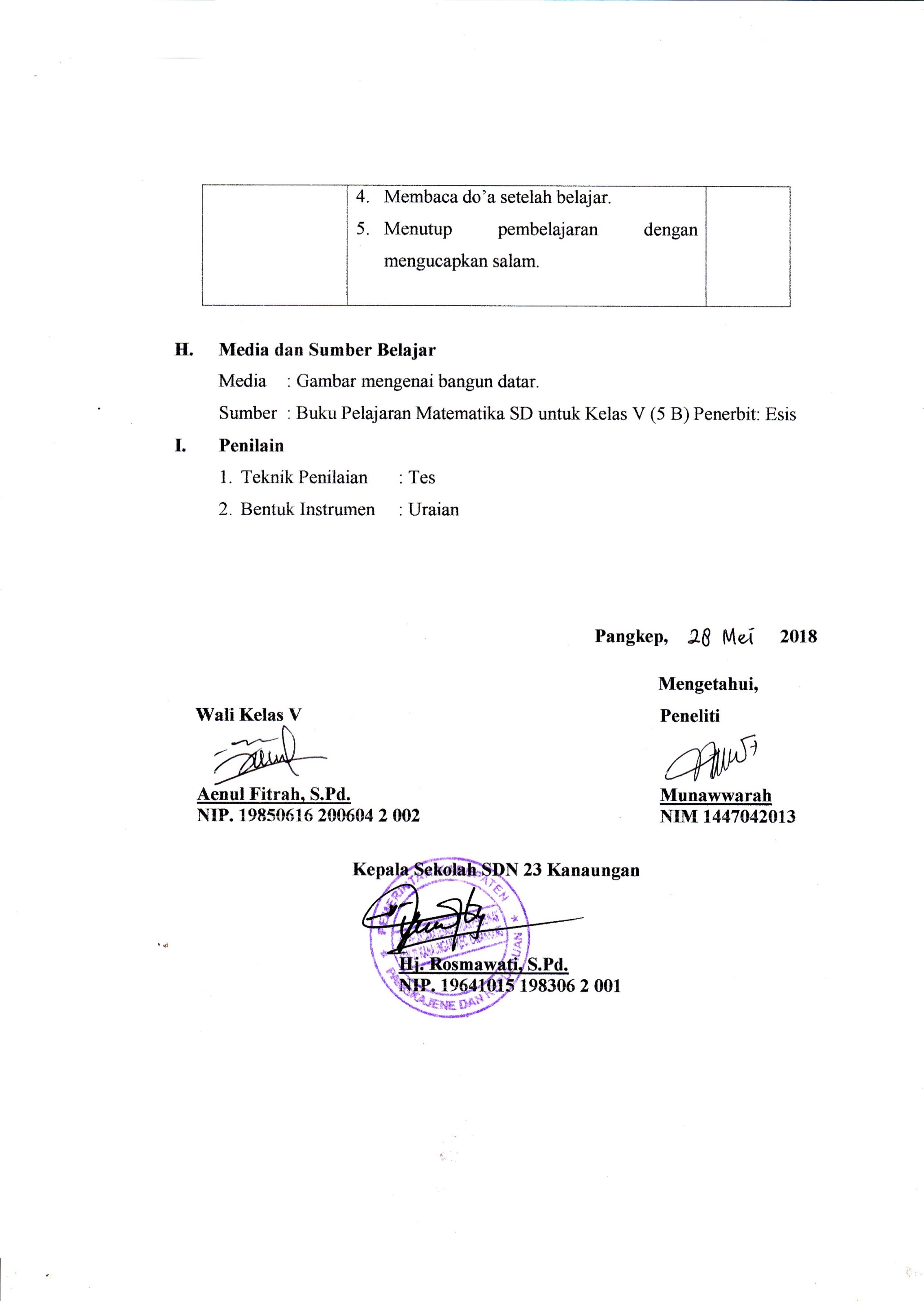    						Aenul Fitrah, S.Pd                                                    						NIP. 19850616 200604 2 002Lampiran 34LEMBAR OBSERVASI AKTIVITAS BELAJAR SISWASiklus I Pertemuan IINama SD		: SDN 23 KanaunganKelas / Semester		: V / IIHari / Tanggal		: Senin / 30 April 2018Petunjuk	Berilah tanda chek ( pada tempat yang telah disediakan!Skala penilaian untuk masing-masing indikator adalah sebagai berikut :Skor 3 = Jika semua aspek yang diamati yang tampakSkor 2 = Jika hanya 2 aspek yang diamati yang tampakSkor 1 = Jika hanya 1 aspek yang diamati yang tampakSkor 0 = Jika tidak ada aspek yang diamati yang tampakPresentase =  x 100%Pangkep, Senin 30 April 2018                                                                    Mengetahui							 Observer 	      						Aenul Fitrah, S.Pd                                                    						NIP. 19850616 200604 2 002Lampiran 35LEMBAR OBSERVASI AKTIVITAS BELAJAR SISWASiklus II Pertemuan INama SD		: SDN 23 KanaunganKelas / Semester		: V / IIHari / Tanggal		: Senin / 07 Mei 2018Petunjuk	Berilah tanda chek ( pada tempat yang telah disediakan!Skala penilaian untuk masing-masing indikator adalah sebagai berikut :Skor 3 = Jika semua aspek yang diamati yang tampakSkor 2 = Jika hanya 2 aspek yang diamati yang tampakSkor 1 = Jika hanya 1 aspek yang diamati yang tampakSkor 0 = Jika tidak ada aspek yang diamati yang tampakPresentase =  x 100%Pangkep, Senin 07 Mei 2018                                                                    Mengetahui							Observer 	      						Aenul Fitrah, S.Pd                                                    						NIP. 19850616 200604 2 002Lampiran 36LEMBAR OBSERVASI AKTIVITAS BELAJAR SISWASiklus II Pertemuan IINama SD		: SDN 23 KanaunganKelas / Semester		: V / IIHari / Tanggal		: Rabu / 09 Mei2018Petunjuk	Berilah tanda chek ( pada tempat yang telah disediakan!Skala penilaian untuk masing-masing indikator adalah sebagai berikut :Skor 3 = Jika semua aspek yang diamati yang tampakSkor 2 = Jika hanya 2 aspek yang diamati yang tampakSkor 1 = Jika hanya 1 aspek yang diamati yang tampakSkor 0 = Jika tidak ada aspek yang diamati yang tampakPresentase =  x 100%Pangkep, Rabu 09 Mei 2018                                                                    Mengetahui							Observer 	     						Aenul Fitrah, S.Pd                                                    						NIP. 19850616 200604 2 002No.IndikatorAspek yang diamati              SkorChek (Jumlah1Placement Test, Siswa menerima soalSiswa mengerjakan soal dengan tertibSiswa memperhatikan penjelasan pengerjaan soal oleh guruSiswa menjawab soal sesai dengan materi pembelajaran12Teams, Siswa menerima kelompokSiswa membentuk kelompok yang terdiri dari 4-5 orangSiswa duduk teratur dalam kelompoknyaSiswa menerima anggota kelompoknya tanpa membeda-bedakan teman23Teaching Group, Siswa menerima materi pembelajaranSiswa menyimak penjelasan materi yang disampaiakan oleh guruSiswa terlibat dalam penggunaan media pembelajaranSiswa bertanya kepada guru pada saat penyampaian materi14Student Creative, Guru menekankan bahwa keberhasilan individu ditentukan oleh keberhasilan kelompoknyaSiswa memperhatikan penjelasan yang disampaikan oleh guru  Siswa mendengarkan motivasi yang disampaikan oleh guruSiswa menghargai anggota kelompoknya15Teams Study, Guru membagikan LKS kelompokSiswa saling bertukar pikiran dalam melakukan diskusi pada kelompoknyaSiswa membantu anggota kelompoknya yang membutuhkan bantuan/kurang memahami (peer tutoring)Siswa mendengarkan motivasi yang diberikan oleh guru26Test, Guru membagikan tes evaluasiSiswa memperhatikan penjelasan tata cara pengerjaan soalSiswa mengerjakan tanpa bantuan temanSiswa menerima penilaian tanpa melakukan protes17Teams Score and Team Recognition, Guru memberikan penghargaan pada kelompokSiswa menerima penguatan yang diberikan oleh guruSiswa menerima penghargaan pada kelompoknya yang diberikan oleh guruSiswa tidak meremehkan kelompok yang masih dianggap kurang oleh guru18Whole Class Unit, Guru menyajikan kembali materi di akhir bab pembelajaran.Siswa membuat rangkuman materi pelajaranSiswa menyimpulkan dengan bahasa yang mudah dimegerti.Siswa menggumpulkan hasil kesimpulannya.2Jumlah11Presentasi45,83%KategorikurangNo.IndikatorAspek yang diamati              SkorChek (Jumlah1Placement Test, Siswa menerima soalSiswa mengerjakan soal dengan tertibSiswa memperhatikan penjelasan pengerjaan soal oleh guruSiswa menjawab soal sesuai dengan materi pembelajaran12Teams, Siswa menerima kelompokSiswa membentuk kelompok yang terdiri dari 4-5 orangSiswa duduk teratur dalam kelompoknyaSiswa menerima anggota kelompoknya tanpa membeda-bedakan teman23Teaching Group, Siswa menerima materi pembelajaranSiswa menyimak penjelasan materi yang disampaiakan oleh guruSiswa terlibat dalam penggunaan media pembelajaranSiswa bertanya kepada guru pada saat penyampaian materi24Student Creative, Guru menekankan bahwa keberhasilan individu ditentukan oleh keberhasilan kelompoknyaSiswa memperhatikan penjelasan yang disampaikan oleh guruSiswa mendengarkan motivasi yang disampaikan oleh guruSiswa menghargai anggota kelompoknya25Teams Study, Guru membagikan LKS kelompokSiswa saling bertukar pikiran dalam melakukan diskusi pada kelompoknyaSiswa membantu anggota kelompoknya yang membutuhkan bantuan/kurang memahami (peer tutoring)Siswa mendengarkan motivasi yang diberikan oleh guru26Test, Guru membagikan tes evaluasiSiswa memperhatikan penjelasan tata cara pengerjaan soalSiswa mengerjakan tanpa bantuan temanSiswa menerima penilaian tanpa melakukan protes17Teams Score and Team Recognition, Guru memberikan penghargaan pada kelompokSiswa menerima penguatan yang diberikan oleh guruSiswa menerima penghargaan pada kelompoknya yang diberikan oleh guruSiswa tidak meremehkan kelompok yang masih dianggap kurang oleh guru28Whole Class Unit, Guru menyajikan kembali materi di akhir bab pembelajaran.Siswa membuat rangkuman materi pelajaranSiswa menyimpulkan dengan bahasa yang mudah dimegerti.Siswa menggumpulkan hasil kesimpulannya.2Jumlah14Presentasi58,33%KategoriCukupNo.IndikatorAspek yang diamati              SkorChek (Jumlah1Placement Test, Siswa menerima soalSiswa mengerjakan soal dengan tertibSiswa memperhatikan penjelasan pengerjaan soal oleh guruSiswa menjawab soal sesai dengan materi pembelajaran22Teams, Siswa menerima kelompokSiswa membentuk kelompok yang terdiri dari 4-5 orangSiswa duduk teratur dalam kelompoknyaSiswa menerima anggota kelompoknya tanpa membeda-bedakan teman23Teaching Group, Siswa menerima materi pembelajaranSiswa menyimak penjelasan materi yang disampaiakan oleh guruSiswa terlibat dalam penggunaan media pembelajaranSiswa bertanya kepada guru pada saat penyampaian materi34Student Creative, Guru menekankan bahwa keberhasilan individu ditentukan oleh keberhasilan kelompoknyaSiswa memperhatikan penjelasan yang disampaikan oleh guruSiswa mendengarkan motivasi yang disampaikan oleh guruSiswa menghargai anggota kelompoknya25Teams Study, Guru membagikan LKS kelompokSiswa saling bertukar pikiran dalam melakukan diskusi pada kelompoknyaSiswa membantu anggota kelompoknya yang membutuhkan bantuan/kurang memahami (peer tutoring)Siswa mendengarkan motivasi yang diberikan oleh guru26Test, Guru membagikan tes evaluasiSiswa memperhatikan penjelasan tata cara pengerjaan soalSiswa mengerjakan tanpa bantuan temanSiswa menerima penilaian tanpa melakukan protes27Teams Score and Team Recognition, Guru memberikan penghargaan pada kelompokSiswa menerima penguatan yang diberikan oleh guruSiswa menerima penghargaan pada kelompoknya yang diberikan oleh guruSiswa tidak meremehkan kelompok yang masih dianggap kurang oleh guru28Whole Class Unit, Guru menyajikan kembali materi di akhir bab pembelajaran.Siswa membuat rangkuman materi pelajaranSiswa menyimpulkan dengan bahasa yang mudah dimegerti.Siswa menggumpulkan hasil kesimpulannya.3Jumlah18Presentasi75%KategoriBaikNo.IndikatorAspek yang diamati              SkorChek (Jumlah1Placement Test, Siswa menerima soalSiswa mengerjakan soal dengan tertibSiswa memperhatikan penjelasan pengerjaan soal oleh guruSiswa menjawab soal sesai dengan materi pembelajaran32Teams, Siswa menerima kelompokSiswa membentuk kelompok yang terdiri dari 4-5 orangSiswa duduk teratur dalam kelompoknyaSiswa menerima anggota kelompoknya tanpa membeda-bedakan teman33Teaching Group, Siswa menerima materi pembelajaranSiswa menyimak penjelasan materi yang disampaiakan oleh guruSiswa terlibat dalam penggunaan media pembelajaranSiswa bertanya kepada guru pada saat penyampaian materi34Student Creative, Guru menekankan bahwa keberhasilan individu ditentukan oleh keberhasilan kelompoknyaSiswa memperhatikan penjelasan yang disampaikan oleh guruSiswa mendengarkan motivasi yang disampaikan oleh guruSiswa menghargai anggota kelompoknya35Teams Study, Guru membagikan LKS kelompokSiswa saling bertukar pikiran dalam melakukan diskusi pada kelompoknyaSiswa membantu anggota kelompoknya yang membutuhkan bantuan/kurang memahami (peer tutoring)Siswa mendengarkan motivasi yang diberikan oleh guru36Test, Guru membagikan tes evaluasiSiswa memperhatikan penjelasan tata cara pengerjaan soalSiswa mengerjakan tanpa bantuan temanSiswa menerima penilaian tanpa melakukan protes27Teams Score and Team Recognition, Guru memberikan penghargaan pada kelompokSiswa menerima penguatan yang diberikan oleh guruSiswa menerima penghargaan pada kelompoknya yang diberikan oleh guruSiswa tidak meremehkan kelompok yang masih dianggap kurang oleh guru38Whole Class Unit, Guru menyajikan kembali materi di akhir bab pembelajaran.Siswa membuat rangkuman materi pelajaranSiswa menyimpulkan dengan bahasa yang mudah dimegerti.Siswa menggumpulkan hasil kesimpulannya.3Jumlah23Presentasi95,83%KategoriBaik